Од лоптања до фудбала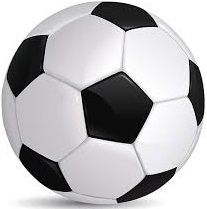 Србија је фудбал упознала у пролеће 1896. Јеврејин Хуго Були по повратку са школовања у Немачкој донео је у Београд прву фудбалску лопту. Лопту је однео у Београдско гимнастичко друштво „Соко”, где је том приликом основана Лоптачка секција.Београђани су убрзо видели прву фудбалску утакмицу. На простору испод Калемегдана, чланови Лоптачке секције суграђанима су показали нову игру. О овом догађају известиле су и новине:„Гимнастичари су изводили разне игре једном великом лоптом, бацајући је по извесним правилима час увис, час у даљину и што је најзанимљивије – само ногама”, писале су новине напомињући да је игра корисна за младиће јер помаже развој мишића.Три године касније основано је Прво српско друштво за игру лоптом и на Топчидерском брду направљен први фудбалски терен. Највећи утицај на развој фудбала у Србији имали су играчи који су се после школовања у иностранству враћали у отаџбину. Кући су доносили знање, али и спортске навике, па како се њихов број временом повећавао, тако се све више јављала потреба окупљања у праве фудбалске клубове.Први фудбалски клубови основани су почетком двадесетог века. У Суботици (која је тада била део Аустроугарске) основан је 1901. године Спортски атлетски клуб „Бачка”. Године 1903. у Крагујевцу је основан Фудбалски клуб „Шумадија”, а у Београду БАСК. Затим се оснивају клубови „Српски мач”, „Соко”, „Душан Силни”... Појава све већег броја клубова омогућила је и играње већег броја утакмица, а временом се појавила и природна потреба за одмеравањем снага преко границе. (Са сајта www.fss.rs, прилагођено)1. Које године је стигла прва фудбалска лопта у Србију?2. Која је разлика између лоптачке секције и фудбалског клуба? 3. Ко је у почетку највише допринео развоју фудбала у Србији?4. Како су се звали први српски фудбалски клубови?5. У којој земљи је настала фудбалска игра?6. Нацртај фудбалски стадион!7. Зашто се за фудбал каже да је то најважнија споредна ствар на свету?Од лоптања до фудбалаСрбија је фудбал упознала у пролеће 1896. Јеврејин Хуго Були по повратку са школовања у Немачкој донео је у Београд прву фудбалску лопту. Лопту је однео у Београдско гимнастичко друштво „Соко”, где је том приликом основана Лоптачка секција.Београђани су убрзо видели прву фудбалску утакмицу. На простору испод Калемегдана, чланови Лоптачке секције суграђанима су показали нову игру. О овом догађају известиле су и новине:„Гимнастичари су изводили разне игре једном великом лоптом, бацајући је по извесним правилима час увис, час у даљину и што је најзанимљивије – само ногама”, писале су новине напомињући да је игра корисна за младиће јер помаже развој мишића.Три године касније основано је Прво српско друштво за игру лоптом и на Топчидерском брду направљен први фудбалски терен. Највећи утицај на развој фудбала у Србији имали су играчи који су се после школовања у иностранству враћали у отаџбину. Кући су доносили знање, али и спортске навике, па како се њихов број временом повећавао, тако се све више јављала потреба окупљања у праве фудбалске клубове.Први фудбалски клубови основани су почетком двадесетог века. У Суботици (која је тада била део Аустроугарске) основан је 1901. године Спортски атлетски клуб „Бачка”. Године 1903. у Крагујевцу је основан Фудбалски клуб „Шумадија”, а у Београду БАСК. Затим се оснивају клубови „Српски мач”, „Соко”, „Душан Силни”... Појава све већег броја клубова омогућила је и играње већег броја утакмица, а временом се појавила и природна потреба за одмеравањем снага преко границе. (Са сајта www.fss.rs, прилагођено)1. Које године је стигла прва фудбалска лопта у Србију?2. Која је разлика између лоптачке секције и фудбалског клуба? 3. Ко је у почетку највише допринео развоју фудбала у Србији?4. Како су се звали први српски фудбалски клубови?5. У којој земљи је настала фудбалска игра?6. Нацртај фудбалски стадион!7. Зашто се за фудбал каже да је то најважнија споредна ствар на свету?Od loptanja do fudbalaSrbija je fudbal upoznala u proleće 1896. Jevrejin Hugo Buli po povratku sa školovanja u Nemačkoj doneo je u Beograd prvu fudbalsku loptu. Loptu je odneo u Beogradsko gimnastičko društvo „Soko”, gde je tom prilikom osnovana Loptačka sekcija.Beograđani su ubrzo videli prvu fudbalsku utakmicu. Na prostoru ispod Kalemegdana, članovi Loptačke sekcije sugrađanima su pokazali novu igru. O ovom događaju izvestile su i novine:„Gimnastičari su izvodili razne igre jednom velikom loptom, bacajući je po izvesnim pravilima čas uvis, čas u daljinu i što je najzanimljivije – samo nogama”, pisale su novine napominjući da je igra korisna za mladiće jer pomaže razvoj mišića.Tri godine kasnije osnovano je Prvo srpsko društvo za igru loptom i na Topčiderskom brdu napravljen prvi fudbalski teren. Najveći uticaj na razvoj fudbala u Srbiji imali su igrači koji su se posle školovanja u inostranstvu vraćali u otadžbinu. Kući su donosili znanje, ali i sportske navike, pa kako se njihov broj vremenom povećavao, tako se sve više javljala potreba okupljanja u prave fudbalske klubove.Prvi fudbalski klubovi osnovani su početkom dvadesetog veka. U Subotici (koja je tada bila deo Austrougarske) osnovan je 1901. godine Sportski atletski klub „Bačka”. Godine 1903. u Kragujevcu je osnovan Fudbalski klub „Šumadija”, a u Beogradu BASK. Zatim se osnivaju klubovi „Srpski mač”, „Soko”, „Dušan Silni”... Pojava sve većeg broja klubova omogućila je i igranje većeg broja utakmica, a vremenom se pojavila i prirodna potreba za odmeravanjem snaga preko granice. (Sa sajta www.fss.rs, prilagođeno)1. Koje godine je stigla prva fudbalska lopta u Srbiju?2. Koja je razlika između loptačke sekcije i fudbalskog kluba? 3. Ko je u početku najviše doprineo razvoju fudbala u Srbiji?4. Kako su se zvali prvi srpski fudbalski klubovi?5. U kojoj zemlji je nastala fudbalska igra?6. Nacrtaj fudbalski stadion!7. Zašto se za fudbal kaže da je to najvažnija sporedna stvar na svetu?Od loptanja do fudbalaSrbija je fudbal upoznala u proleće 1896. Jevrejin Hugo Buli po povratku sa školovanja u Nemačkoj doneo je u Beograd prvu fudbalsku loptu. Loptu je odneo u Beogradsko gimnastičko društvo „Soko”, gde je tom prilikom osnovana Loptačka sekcija.Beograđani su ubrzo videli prvu fudbalsku utakmicu. Na prostoru ispod Kalemegdana, članovi Loptačke sekcije sugrađanima su pokazali novu igru. O ovom događaju izvestile su i novine:„Gimnastičari su izvodili razne igre jednom velikom loptom, bacajući je po izvesnim pravilima čas uvis, čas u daljinu i što je najzanimljivije – samo nogama”, pisale su novine napominjući da je igra korisna za mladiće jer pomaže razvoj mišića.Tri godine kasnije osnovano je Prvo srpsko društvo za igru loptom i na Topčiderskom brdu napravljen prvi fudbalski teren. Najveći uticaj na razvoj fudbala u Srbiji imali su igrači koji su se posle školovanja u inostranstvu vraćali u otadžbinu. Kući su donosili znanje, ali i sportske navike, pa kako se njihov broj vremenom povećavao, tako se sve više javljala potreba okupljanja u prave fudbalske klubove.Prvi fudbalski klubovi osnovani su početkom dvadesetog veka. U Subotici (koja je tada bila deo Austrougarske) osnovan je 1901. godine Sportski atletski klub „Bačka”. Godine 1903. u Kragujevcu je osnovan Fudbalski klub „Šumadija”, a u Beogradu BASK. Zatim se osnivaju klubovi „Srpski mač”, „Soko”, „Dušan Silni”... Pojava sve većeg broja klubova omogućila je i igranje većeg broja utakmica, a vremenom se pojavila i prirodna potreba za odmeravanjem snaga preko granice. (Sa sajta www.fss.rs, prilagođeno)1. Koje godine je stigla prva fudbalska lopta u Srbiju?2. Koja je razlika između loptačke sekcije i fudbalskog kluba? 3. Ko je u početku najviše doprineo razvoju fudbala u Srbiji?4. Kako su se zvali prvi srpski fudbalski klubovi?5. U kojoj zemlji je nastala fudbalska igra?6. Nacrtaj fudbalski stadion!7. Zašto se za fudbal kaže da je to najvažnija sporedna stvar na svetu?